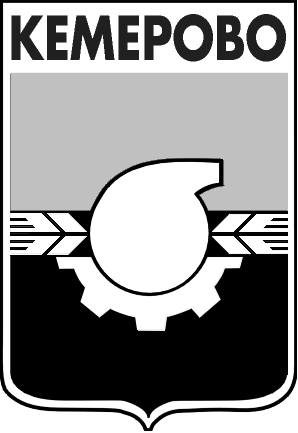 АДМИНИСТРАЦИЯ ГОРОДА КЕМЕРОВОПОСТАНОВЛЕНИЕот 09.08.2016  № 2026Об условиях приватизации нежилого помещения, расположенного по адресу: 
г. Кемерово, просп. Ленина, д. 66 бВ соответствии с Федеральным законом от 21.12.2001 № 178-ФЗ 
«О приватизации государственного и муниципального имущества», положением «О порядке приватизации муниципального имущества города Кемерово», утвержденным решением Кемеровского городского Совета народных депутатов от 24.04.2015 № 403, Прогнозным планом приватизации муниципального имущества города Кемерово на 2016 год, утвержденным решением Кемеровского городского Совета народных депутатов от 24.12.2015 № 4441. Постановление администрации города Кемерово от 11.01.2016 № 9 «Об условиях приватизации нежилого помещения, расположенного по адресу:         г. Кемерово, просп. Ленина, д. 66 б» признать утратившим силу. 2. Утвердить условия приватизации нежилого помещения № 152 общей площадью 109,7 кв.м, кадастровый номер нежилого помещения 42:24:0501014:712, расположенного по адресу: г. Кемерово, просп. Ленина, 
д. 66 б.2.1. Установить способ приватизации – продажа муниципального имущества на аукционе.2.2. Установить форму подачи предложений о цене – открытая.2.3. Установить начальную цену нежилого помещения в соответствии 
с отчетом об оценке рыночной стоимости в размере 5 378 000 (пять миллионов триста семьдесят восемь тысяч) рублей, с учетом НДС.3. Комитету по работе со средствами массовой информации 
(Е.А. Дубкова) опубликовать настоящее постановление в газете «Кемерово» 
и разместить на официальном сайте администрации города Кемерово 
в информационно-телекоммуникационной сети «Интернет».4. Контроль за исполнением данного постановления возложить 
на  председателя комитета по управлению муниципальным имуществом города Кемерово Л.В. Иванову.И.о. Главы города 					                                 И.В. Середюк